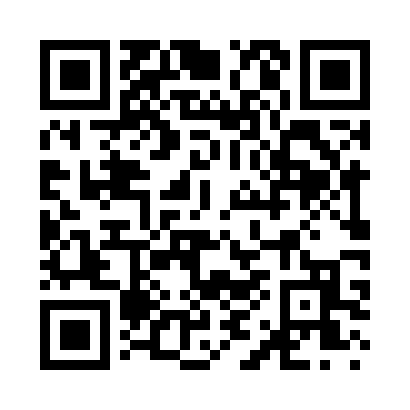 Prayer times for Asphalto, California, USAMon 1 Jul 2024 - Wed 31 Jul 2024High Latitude Method: Angle Based RulePrayer Calculation Method: Islamic Society of North AmericaAsar Calculation Method: ShafiPrayer times provided by https://www.salahtimes.comDateDayFajrSunriseDhuhrAsrMaghribIsha1Mon4:215:481:024:518:179:432Tue4:225:481:034:518:179:433Wed4:235:491:034:518:179:434Thu4:235:491:034:518:179:425Fri4:245:501:034:518:179:426Sat4:255:501:034:518:169:427Sun4:255:511:034:528:169:418Mon4:265:511:044:528:169:419Tue4:275:521:044:528:169:4010Wed4:285:521:044:528:159:4011Thu4:285:531:044:528:159:3912Fri4:295:541:044:528:159:3913Sat4:305:541:044:528:149:3814Sun4:315:551:044:528:149:3715Mon4:325:561:044:528:139:3716Tue4:335:561:054:528:139:3617Wed4:345:571:054:528:129:3518Thu4:355:581:054:528:129:3419Fri4:355:581:054:528:119:3420Sat4:365:591:054:528:109:3321Sun4:376:001:054:528:109:3222Mon4:386:001:054:528:099:3123Tue4:396:011:054:528:089:3024Wed4:406:021:054:528:089:2925Thu4:416:031:054:528:079:2826Fri4:426:031:054:528:069:2727Sat4:436:041:054:528:059:2628Sun4:446:051:054:528:059:2529Mon4:456:051:054:518:049:2430Tue4:466:061:054:518:039:2331Wed4:476:071:054:518:029:22